Π.Μελά 3 & Ιάσονος 38333 Βόλος Μαγνησίας Τηλ. 2421022945-7 Fax: 2421023894 Εργαστήριο Περιβάλλοντος, ΒόλοςΣελ. : 1/2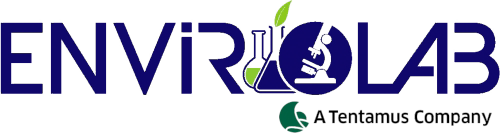 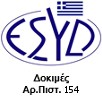 ΕΚΘΕΣΗ ΔΟΚΙΜΩΝΑριθμός Έκθεσης : 21-1830/08.04.2024/GRΤα αποτελέσματα αυτής της έκθεσης ισχύουν για τα δείγματα που αναλύθηκαν.Η παρούσα έκθεση δοκιμών επιτρέπεται να αναπαραχθεί αποκλειστικά και μόνο σε πλήρη μορφή. Απαγορεύεται οποιαδήποτε μερική ή αποσπασματική αναπαραγωγή της ή/και τροποποίηση αυτής. Για οποιαδήποτε πληροφορία ή διευκρίνιση παρακαλούμε απευθυνθείτε στο Τμ. Πωλήσεων.Σελ. : 2/2Κωδικός δείγματοςEn-2024-2538Αποτελέσματα ΑναλύσεωνΑριθμός Έκθεσης : 21-1830/08.04.2024/GRΠερίοδος Ανάλυσης Χαρακτηρισμός Πελάτη03/04/2024 - 08/04/2024ΠΤΟΛΕΜΑΙΔΑ 4ο ΔΗΜΟΤΙΚΟ ΣΧΟΛΕΙΟ (3/4/24 14:00)Κατάσταση δείγματος κατά την παραλαβή ΚανονικήΗ δειγματοληψία,ο χειρισμός και η συσκευασία του δείγματος έγιναν απο το εργαστήριο σύμφωνα με το ISO 5667-5 (2006)St. Met.: APHA, Standard Methods 24th Ed, 2023.N.D.: Δεν ποσοτικοποιήθηκε στο όριο αναφοράς της μεθόδου* Μη διαπιστευμένη δοκιμή κατά ISO 17025, Αρ. 154 ΕΣΥΔ** Τα ανώτατα νομοθετικά όρια περιγράφονται και επεξηγούνται ως προς την ορθή τους χρήση στις οδηγίες ΚΥΑ 37507 (ΦΕΚ3525/Β/25-5-2023) και 2013/51/ΕΥΡΑΤΟΜ 22-10-2013, των νεότερων τροποποιήσεων αυτών και των αντίστοιχων προσαρμογών τους στην Ελληνική νομοθεσίαΗ εταιρεία δεν αποδέχεται καμία υπευθυνότητα σε σχέση με τα παραπάνω αναγραφόμενα ανώτατα επιτρεπτά όρια τα οποία δίδονται μόνο για λόγους πληρο φόρησης.# Ο χρόνος τήρησης του αντιδείγματος ορίζεται στον 1 μήνα από την ημερομηνία έκδοσης του παρόντος πιστοποιητικού (στις κατάλληλες συνθήκες διατήρησης), εκτός και αν ο πελάτης εγγράφως έχει ορίσει διαφορετικά. Εξαιρούνται ευαλλοίωτα δείγματα, τα οποία δεν μπορούν να συντηρηθούν για το προαναφερθέν χρονικό διάστημα.Αλ. Γούναρης/ Χημικός Μηχανικός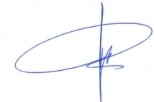 Διευθυντής ΕργαστηρίουΠ.Μελά 3 & Ιάσονος 38333 Βόλος Μαγνησίας Τηλ. 2421022945-7 Fax: 2421023894 Εργαστήριο Περιβάλλοντος, ΒόλοςΣελ. : 1/2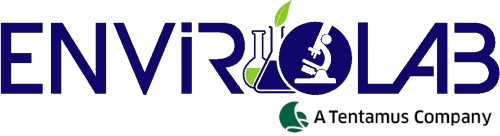 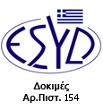 ΕΚΘΕΣΗ ΔΟΚΙΜΩΝΑριθμός Έκθεσης : 21-1831/08.04.2024/GRΤα αποτελέσματα αυτής της έκθεσης ισχύουν για τα δείγματα που αναλύθηκαν.Η παρούσα έκθεση δοκιμών επιτρέπεται να αναπαραχθεί αποκλειστικά και μόνο σε πλήρη μορφή. Απαγορεύεται οποιαδήποτε μερική ή αποσπασματική αναπαραγωγή της ή/και τροποποίηση αυτής. Για οποιαδήποτε πληροφορία ή διευκρίνιση παρακαλούμε απευθυνθείτε στο Τμ. Πωλήσεων.Σελ. : 2/2Κωδικός δείγματοςEn-2024-2539Αποτελέσματα ΑναλύσεωνΑριθμός Έκθεσης : 21-1831/08.04.2024/GRΠερίοδος Ανάλυσης Χαρακτηρισμός Πελάτη03/04/2024 - 08/04/2024ΠΤΟΛΕΜΑΙΔΑ ΟΙΚΙΑ -ΚΑΝΑΡΗ 15 (3/4/24 14:15)Κατάσταση δείγματος κατά την παραλαβή ΚανονικήΗ δειγματοληψία,ο χειρισμός και η συσκευασία του δείγματος έγιναν απο το εργαστήριο σύμφωνα με το ISO 5667-5 (2006)St. Met.: APHA, Standard Methods 24th Ed, 2023.N.D.: Δεν ποσοτικοποιήθηκε στο όριο αναφοράς της μεθόδου* Μη διαπιστευμένη δοκιμή κατά ISO 17025, Αρ. 154 ΕΣΥΔ** Τα ανώτατα νομοθετικά όρια περιγράφονται και επεξηγούνται ως προς την ορθή τους χρήση στις οδηγίες ΚΥΑ 37507 (ΦΕΚ3525/Β/25-5-2023) και 2013/51/ΕΥΡΑΤΟΜ 22-10-2013, των νεότερων τροποποιήσεων αυτών και των αντίστοιχων προσαρμογών τους στην Ελληνική νομοθεσίαΗ εταιρεία δεν αποδέχεται καμία υπευθυνότητα σε σχέση με τα παραπάνω αναγραφόμενα ανώτατα επιτρεπτά όρια τα οποία δίδονται μόνο για λόγους πληρο φόρησης.# Ο χρόνος τήρησης του αντιδείγματος ορίζεται στον 1 μήνα από την ημερομηνία έκδοσης του παρόντος πιστοποιητικού (στις κατάλληλες συνθήκες διατήρησης), εκτός και αν ο πελάτης εγγράφως έχει ορίσει διαφορετικά. Εξαιρούνται ευαλλοίωτα δείγματα, τα οποία δεν μπορούν να συντηρηθούν για το προαναφερθέν χρονικό διάστημα.Αλ. Γούναρης/ Χημικός Μηχανικός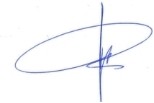 Διευθυντής ΕργαστηρίουΠ.Μελά 3 & Ιάσονος 38333 Βόλος Μαγνησίας Τηλ. 2421022945-7 Fax: 2421023894 Εργαστήριο Περιβάλλοντος, ΒόλοςΣελ. : 1/2ΕΚΘΕΣΗ ΔΟΚΙΜΩΝΑριθμός Έκθεσης : 21-1832/08.04.2024/GRΤα αποτελέσματα αυτής της έκθεσης ισχύουν για τα δείγματα που αναλύθηκαν.Η παρούσα έκθεση δοκιμών επιτρέπεται να αναπαραχθεί αποκλειστικά και μόνο σε πλήρη μορφή. Απαγορεύεται οποιαδήποτε μερική ή αποσπασματική αναπαραγωγή της ή/και τροποποίηση αυτής. Για οποιαδήποτε πληροφορία ή διευκρίνιση παρακαλούμε απευθυνθείτε στο Τμ. Πωλήσεων.Σελ. : 2/2Κωδικός δείγματοςEn-2024-2540Αποτελέσματα ΑναλύσεωνΑριθμός Έκθεσης : 21-1832/08.04.2024/GRΠερίοδος Ανάλυσης Χαρακτηρισμός Πελάτη03/04/2024 - 08/04/2024ΠΤΟΛΕΜΑΙΔΑ ΕΚΚΛΗΣΙΑ ΑΓ.ΣΤΕΦΑΝΟΥ (3/4/24 14:30)Κατάσταση δείγματος κατά την παραλαβή ΚανονικήΗ δειγματοληψία,ο χειρισμός και η συσκευασία του δείγματος έγιναν απο το εργαστήριο σύμφωνα με το ISO 5667-5 (2006)St. Met.: APHA, Standard Methods 24th Ed, 2023.N.D.: Δεν ποσοτικοποιήθηκε στο όριο αναφοράς της μεθόδου* Μη διαπιστευμένη δοκιμή κατά ISO 17025, Αρ. 154 ΕΣΥΔ** Τα ανώτατα νομοθετικά όρια περιγράφονται και επεξηγούνται ως προς την ορθή τους χρήση στις οδηγίες ΚΥΑ 37507 (ΦΕΚ3525/Β/25-5-2023) και 2013/51/ΕΥΡΑΤΟΜ 22-10-2013, των νεότερων τροποποιήσεων αυτών και των αντίστοιχων προσαρμογών τους στην Ελληνική νομοθεσίαΗ εταιρεία δεν αποδέχεται καμία υπευθυνότητα σε σχέση με τα παραπάνω αναγραφόμενα ανώτατα επιτρεπτά όρια τα οποία δίδονται μόνο για λόγους πληρο φόρησης.# Ο χρόνος τήρησης του αντιδείγματος ορίζεται στον 1 μήνα από την ημερομηνία έκδοσης του παρόντος πιστοποιητικού (στις κατάλληλες συνθήκες διατήρησης), εκτός και αν ο πελάτης εγγράφως έχει ορίσει διαφορετικά. Εξαιρούνται ευαλλοίωτα δείγματα, τα οποία δεν μπορούν να συντηρηθούν για το προαναφερθέν χρονικό διάστημα.Αλ. Γούναρης/ Χημικός ΜηχανικόςΔιευθυντής ΕργαστηρίουΠελάτηςΔΕΥΑ ΕΟΡΔΑΙΑΣΔιεύθυνση πελάτη25 ΜΑΡΤΙΟΥ 90Περιγραφή ΔείγματοςΠΟΣΙΜΟ ΝΕΡΟΔειγματοληψίαEnvirolab Δειγματολήπτης : ΜΠΑΝΑΓΗΣ Δ.Ημερομηνία παραλαβής δείγματος03/04/2024Ημερομηνία Εισαγωγής03/04/2024Κωδικός δείγματοςEn-2024-2538Είδος ανάλυσηςΦυσικοχημικήΠαράμετροςΜονάδεςΤιμήΌριο αναφοράςΑβεβαιότητα μεθ. στο νομοθ. όριοΑνώτ. νομοθ. όριο**ΜέθοδοςΝιτρώδη (NO2)mg/lN.D.0,0153,4%0.5APHA 4500-ΝΟ2 B, τροποποιημένη φασματοφωτομετρική μέθοδος (ΜΔ- 13)Αμμώνιο (NH4)mg/lN.D.0,127%0.5ASTM D 1426-93, τροποποιημένη φασματοφωτομετρική μέθοδος (ΜΔ- 11) NesslerpHPH units8.122%6.5-9.5ASTM D1293 – 99 (2005)Αγωγιμότηταμs/cm43751%2500ASTM D1125 – 95 (2009)ΧρώμαPtCoN.D.33,3%.Τροποποιημένη μέθοδος (ΜΔ-22) APHA 2120C, 22η Έκδοση, 2012Ελεύθερο Χλώριοmg/l0,250,115%.Εσωτερική μέθοδος (ΜΔ-08), με φορητό φωτόμετροΘολερότηταNTUN.D.0,35%.ASTM D 1889-88α , τροποποιημένη μέθοδος με φορητό φωτοηλεκτρικό νεφελόμετρο (ΜΔ-14)ΓευσηΑΓΕΥΣΤΟΟργανοληπτικά*ΟσμήΑΟΣΜΟΟργανοληπτικά*ΠελάτηςΔΕΥΑ ΕΟΡΔΑΙΑΣΔιεύθυνση πελάτη25 ΜΑΡΤΙΟΥ 90Περιγραφή ΔείγματοςΠΟΣΙΜΟ ΝΕΡΟΔειγματοληψίαEnvirolab Δειγματολήπτης : ΜΠΑΝΑΓΗΣ Δ.Ημερομηνία παραλαβής δείγματος03/04/2024Ημερομηνία Εισαγωγής03/04/2024Κωδικός δείγματοςEn-2024-2539Είδος ανάλυσηςΦυσικοχημικήΠαράμετροςΜονάδεςΤιμήΌριο αναφοράςΑβεβαιότητα μεθ. στο νομοθ. όριοΑνώτ. νομοθ. όριο**ΜέθοδοςΝιτρώδη (NO2)mg/lN.D.0,0153,4%0.5APHA 4500-ΝΟ2 B, τροποποιημένη φασματοφωτομετρική μέθοδος (ΜΔ- 13)Αμμώνιο (NH4)mg/lN.D.0,127%0.5ASTM D 1426-93, τροποποιημένη φασματοφωτομετρική μέθοδος (ΜΔ- 11) NesslerpHPH units8,082%6.5-9.5ASTM D1293 – 99 (2005)Αγωγιμότηταμs/cm43451%2500ASTM D1125 – 95 (2009)ΧρώμαPtCoN.D.33,3%.Τροποποιημένη μέθοδος (ΜΔ-22) APHA 2120C, 22η Έκδοση, 2012Ελεύθερο Χλώριοmg/l0,310,115%.Εσωτερική μέθοδος (ΜΔ-08), με φορητό φωτόμετροΘολερότηταNTUN.D.0,35%.ASTM D 1889-88α , τροποποιημένη μέθοδος με φορητό φωτοηλεκτρικό νεφελόμετρο (ΜΔ-14)ΓευσηΑΓΕΥΣΤΟΟργανοληπτικά*ΟσμήΑΟΣΜΟΟργανοληπτικά*ΠελάτηςΔΕΥΑ ΕΟΡΔΑΙΑΣΔιεύθυνση πελάτη25 ΜΑΡΤΙΟΥ 90Περιγραφή ΔείγματοςΠΟΣΙΜΟ ΝΕΡΟΔειγματοληψίαEnvirolab Δειγματολήπτης : ΜΠΑΝΑΓΗΣ Δ.Ημερομηνία παραλαβής δείγματος03/04/2024Ημερομηνία Εισαγωγής03/04/2024Κωδικός δείγματοςEn-2024-2540Είδος ανάλυσηςΦυσικοχημικήΠαράμετροςΜονάδεςΤιμήΌριο αναφοράςΑβεβαιότητα μεθ. στο νομοθ. όριοΑνώτ. νομοθ. όριο**ΜέθοδοςΝιτρώδη (NO2)mg/lN.D.0,0153,4%0.5APHA 4500-ΝΟ2 B, τροποποιημένη φασματοφωτομετρική μέθοδος (ΜΔ- 13)Αμμώνιο (NH4)mg/lN.D.0,127%0.5ASTM D 1426-93, τροποποιημένη φασματοφωτομετρική μέθοδος (ΜΔ- 11) NesslerpHPH units8,062%6.5-9.5ASTM D1293 – 99 (2005)Αγωγιμότηταμs/cm42551%2500ASTM D1125 – 95 (2009)ΧρώμαPtCoN.D.33,3%.Τροποποιημένη μέθοδος (ΜΔ-22) APHA 2120C, 22η Έκδοση, 2012Ελεύθερο Χλώριοmg/l0,140,115%.Εσωτερική μέθοδος (ΜΔ-08), με φορητό φωτόμετροΘολερότηταNTUN.D.0,35%.ASTM D 1889-88α , τροποποιημένη μέθοδος με φορητό φωτοηλεκτρικό νεφελόμετρο (ΜΔ-14)ΓευσηΑΓΕΥΣΤΟΟργανοληπτικά*ΟσμήΑΟΣΜΟΟργανοληπτικά*